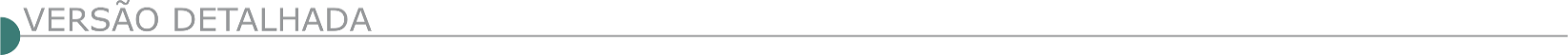 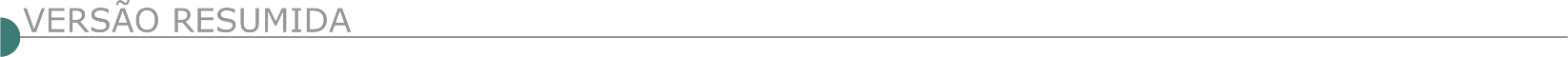 ESTADO DE MINAS GERAISBOCAIUVA PREFEITURA MUNICIPAL - AVISO DE LICITAÇÃO. PROCESSO LICITATÓRIO 32/22. TOMADA DE PREÇOS 04/22. Objeto: Contratação de empresa especializada para execução de obra de construção do centro de especialidades médicas. Sessão dia 20/04/22 ás 09:00 h. Edital disponível no site bocaiuva. mg.gov.br e pelo e-mail licitacao@bocaiuva.mg.gov.br. CONCEIÇÃO DE IPANEMA PREFEITURA MUNICIPAL EDITAL RESUMIDO CONCORRÊNCIA Nº 001/2022 - PROCESSO Nº 039/2022 Data da Abertura: 05/05/2022 às 07h45min. Objeto: Contratação de pessoa jurídica especializada para a execução de obra de construção de uma unidade escolar no Bairro Jequitibá, município de Conceição de Ipanema MG, cuja origem dos recursos é o convênio de saída nº 1260.01.0047688/2021SEE - “Projeto Mãos Dadas”, visando a absorção dos anos iniciais do ensino fundamental da rede estadual, incluindo o fornecimento de todos os materiais, equipamentos e mão de obra necessária para a satisfatória prestação dos serviços, para o fim de atender às necessidades da Secretaria Municipal de Educação, Desporto, Lazer e Cultura, de Conceição de Ipanema/MG, conforme Lei Municipal nº 861/2021, Termo de Adesão, Termo de Convênio, Planilha Orçamentária, Cronograma Físico-Financeiro, Projetos, Plantas, Memorial Descritivo, Relatório Fotográfico e demais documentos anexos ao Projeto Básico (Anexo I). O Edital encontra-se à disposição dos interessados para apreciação/aquisição, no setor de licitações da Prefeitura Municipal de Conceição de Ipanema ou pelo e-mail compras.conceicaodeipanema2017@gmail.com - Outras informações poderão ser obtidas no Setor de Licitações na Av. Geraldo de Barros, nº 192, Centro, Conceição de Ipanema/MG ou pelo telefone (33) 3317-1120. Conceição de Ipanema, 01 de abril de 2022.DESTERRO DO MELO PREFEITURA MUNICIPAL TOMADA DE PREÇOS Nº 002/2022 AVISO DE ADIAMENTO Comunica aos interessados a alteração da data da sessão pública do edital Processo Licitatório nº 032/2022– “Execução de pavimentação em pedra poliédrica, drenagem superficial, colocação de meios-fios e passeio dos Morros da Teca (Comunidade do Amorins) e Morro do Pião (Trecho 2)”, nos termos da Resolução SEGOV nº 32, de 08 de outubro de 2021 - Emenda Parlamentar Estadual nº 78873”, que FICA ADIADA para o dia 20/04/2022 às 14h00min, no Setor de Compras e Licitações da Prefeitura de Desterro do Melo, Minas Gerais, maiores informações, publicações e solicitação de edital no telefone 32-3336-1123 ou no e-mail compras@desterrodomelo.mg.gov.br, no site do Município em https://desterrodomelo.mg.gov.br/licitacoes.php, no Diário Oficial do Município em https:// www.desterrodomelo.mg.gov.br/lis_diario.php. Cadastramento prévio de licitantes e visitas no local da obra agendadas no Setor de Compras e Licitações, Av. Silvério Augusto de Melo, nº 158, Fábrica, Desterro do Melo, Minas Gerais, Tel.: 32-3336-1123 de 11:00hs às 17:00hs e-mail: compras@desterrodomelo.mg.gov.br. TOMADA DE PREÇOS Nº 001/2022 AVISO DE ADIAMENTO Comunica aos interessados a alteração da data da sessão pública do edital Processo Licitatório nº 031/2022– “Execução de ponte mista com vigas metálicas de 12 metros na Comunidade dos Monjolos (Ponte do Ibraim), nos termos do Convênio de Saída nº 1301001185/2021/ SEINFRA, celebrado com o Estado de Minas Gerais por intermédio da Secretaria de Estado de Infraestrutura e Mobilidade”, que FICA ADIADA para o dia 20/04/2022 às 09h00min, no Setor de Compras e Licitações da Prefeitura de Desterro do Melo, Minas Gerais, maiores informações, publicações e solicitação de edital no telefone 32-3336- 1123 ou no e-mail compras@desterrodomelo.mg.gov.br, no site do Município em https://desterrodomelo.mg.gov.br/licitacoes.php, no Diário Oficial do Município em https://desterrodomelo.mg.gov.br/lis_diario.php. Cadastramento prévio de licitantes e visitas no local da obra agendadas no Setor de Compras e Licitações, Av. Silvério Augusto de Melo, nº 158, Fábrica, Desterro do Melo, Minas Gerais, Tel.: 32-3336- 1123 de 11:00hs às 17:00hs e-mail: compras@desterrodomelo.mg.gov.br. FLORESTAL PREFEITURA MUNICIPAL- PL 019/2022, TOMADA DE PREÇO 002/2022Torna público aos interessados a realização do proc. licitatório. Objeto: contratação de empresa para execução de pavimentação asfáltica na rua Claudionor ribeiro da silva, situada no Bairro Pernambuco conforme contrato de repasse 889171.2019.AXA - nº da proposta 5431.2019, de acordo com planilhas, memorial e projetos. Tipo: Menor preço global. entrega dos envelopes: 20/04/2022 as 10:00 horas. Maiores informações tel.: 31-35362233. Edital site www.florestal.mg.gov.br. PL 018/2022, TP 001/2022 Torna público aos interessados a realização do proc. licitatório. Objeto: contratação de empresa para execução de obra de pavimentação asfáltica no povoado de Sitio Novo, conforme contrato de repasse 892874.2019.CAIXA - nº da proposta 1596.2019, de acordo com planilhas, memorial e projetos. Tipo: Menor preço global. Entrega dos Envelopes: 20/04/2022 as 08:00 horas. Maiores informações tel.: 31-35362233. Edital site www.florestal.mg.gov.br. FRANCISCO BADARÓ PREFEITURA MUNICIPAL AVISO DE LICITAÇÃO - PROCESSO LICITATÓRIO Nº 020/2022 TOMADA DE PREÇOS Nº 003/2022 Data de Abertura: 20/04/2022 hora: 09:00 - O Município de Francisco Badaró/MG, torna público que fará realizar Procedimento Licitatório nº 020/2022 - modalidade Tomada de Preços nº 003/2022, Tipo: Menor Preço, para a Contratação de empresa especializada no ramo de construção civil, sob o regime de empreitada global para execução dos serviços de revitalização da Praça do Rosário, Bairro do Rosário, totalizando uma área de 4.441,96 m², conforme Cronograma Físico-Financeiro, Memorial Descritivo, Planilha Orçamentária e Projetos anexos, em atendimento ao Convênio nº 1491001494/2021/SEGOV/PADEM, celebrado com a SEGOV- Secretaria de Estado de Governo de Minas Gerais. Maiores Informações Fone: (33) 3738-1123/3738-1228. E-mail: setor.licitacao@franciscobadaro.mg.gov.br. IGARATINGA PREFEITURA MUNICIPAL TOMADA DE PREÇO Nº 6/2022. TORNA PÚBLICO A ABERTURA DO PROCESSO LICITATÓRIO Nº 33/2022Objeto: Contratação de Empresa para construção de ponte de estrutura mista (concreto/metálica) sobre o Rio São João - Povoado de Pedra Negra, no Município de Igaratinga/MG, conforme Planilha de Quantitativos, Memorial Descritivo, Cronograma Físico Financeiro e Projeto no Município de Igaratinga/MG. Abertura: 19 de abril de 2022, às 13h00min, Dotação Orçamentaria: 06.01.26.782.013 2.1.069.4.4.90.51.00.00.00.00, Secretaria Municipal de Infraestrutura, Meio Ambiente e Serviços Urbanos. O Edital encontra-se no site: www.igaratinga.mg.gov.br. Mais informações pelo telefone: 37 3246-1134. Igaratinga/MG, 1º de abril de 2022. Letícia Gomes Lara - PCLRETIFICAÇÃO DA TOMADA DE PREÇOS Nº 3/2022 O Município de Igaratinga torna pública a Retificação do Edital do PL Nº 29/2022 - TP Nº 3/2022. Objeto: Contratação de Empresa para prestação de serviços de pavimentação com calçamento poliédrico da rua de acesso a ETA - Estação de Tratamento de Água e Rua Sem Nome no Distrito de Antunes - Município de Igaratinga/MG. Motivo: Alteração Planilha Orçamentária. Abertura: 19 de abril de 2022 às 8h00min. O Edital Retificado e as planilhas encontram-se no site: www.igaratinga.mg.gov.br. Mais informações pelo telefone: (37) 3246-1134, Igaratinga, 1º de abril de 2022. Letícia Gomes Lara – PCLIPABA PREFEITURA MUNICIPAL EDITAL TOMADA DE PREÇOS Nº. 002/2022 PROCESSO LICITATÓRIO Nº. 0025/2022 Prefeitura Municipal de Ipaba - MG, torna público para conhecimento dos interessados, que realizará licitação, conforme Processo Licitatório nº 025/2022 – Tomada de Preço nº 002/2022, Julgamento Menor preço Global, para Contratação de empresa para execução de Obra de recapeamento asfáltico nas ruas Ipanema, Geraldo Pedro Ferreira, Nova Era, José Anastácio Franco, Benedito José de Souza, Josefino Inácio de Sá (Parte) Pouso Alegre (parte), João Dino, João Anício de Brito (Parte), Rua Dona Jovelina (Parte), neste município, com fornecimento de mão -de -obra, materiais e equipamentos, conforme edital e seus anexos, os envelopes deverão ser entregues e protocolados até 8:15 horas do dia 20/04/2022 e a abertura dos envelopes será às 8:30 do dia 20/04/2022, em sessão pública, no Setor de Licitações, situada na Avenida Manoel Machado Franco, nº 176, 2º andar – Centro– IPABA/MG. Informações através do endereço eletrônico: licitacaoipaba@gmail.com. JANUÁRIA PREFEITURA MUNICIPAL AVISO DE LICITAÇÃO DO PROCESSO LICITATÓRIO Nº 049/2022 CONCORRÊNCIA Nº 001/2022.Objeto: Registro de Preços para futura e eventual contratação de pessoa jurídica para execução de obra de pavimentação em CBUQ, recapeamento e tapa buraco de vias públicas na área urbana do município de Januária/MG. Abertura dos envelopes dia 04.05.2022 às 09:00 horas. Interessados deverão manter contato pelo e-mail: licitacaojanuaria@yahoo.com.br, Tel. (38) 9 9266-2220 ou diretamente no Setor de Licitação. Link para acesso ao edital: https:// www.januaria.mg.gov.br/portal/editais/1. AVISO DE LICITAÇÃO DO PROCESSO LICITATÓRIO Nº 052/2022 TOMADA DE PREÇOS Nº 005/2022. Objeto: Contratação de pessoa jurídica para execução de reforma, ampliação e revitalização da Praça Patrocínio da Mota. Abertura dos envelopes dia 19.04.2022 às 09:00 horas. Interessados deverão manter contato pelo e-mail: licitacaojanuaria@yahoo.com.br, Tel. (38) 9 9266-2220 ou diretamente no Setor de Licitação.JUATUBA PREFEITURA MUNICIPAL TOMADA DE PREÇOS 02/2022 - PA 87/2022 Serviços de engenharia para a ampliação e construção de 04 (quatro) salas de aula na Escola Municipal Juquita Firmino neste município de Juatuba/MG, do tipo menor preço global. Os envelopes de habilitação e proposta deverão ser protocolados impreterivelmente até às 13:00 horas do dia 20/04/2022 no protocolo geral da PMJ, sendo esta mesma data e horário para credenciamento e abertura dos envelopes. O edital estará disponível no site www.juatuba.mg.gov.br. Maiores informações (31) 3535-8200/ licitação@juatuba.mg.gov.br. GOVERNADOR VALADARES/MG - NÚMERO DA LICITAÇÃO: 15/2021 - NÚMERO DO PROCESSO ADMINISTRATIVO: 1.126/2021 - MODALIDADE DA LICITAÇÃO: TOMADA DE PREÇOS - FUNDAMENTAÇÃO LEGAL: 8.666/1993 LEI 8666/1993Objeto: Contratação de empresa especializada na área de engenharia para execução das obras de ampliação, modificação e recuperação da quadra de esportes do assentamento Oziel Alves Pereira, localizada no bairro Santa Paula, no município de Governador Valadares/MG, custeados com recursos provenientes do Contrato de Repasse n° 899521/2020/MCIDADANIA/CAIXA, Processo n° 1071551-01. Unidade solicitante: Secretaria Municipal de Cultura, Esporte, Lazer e Turismo – SMCELT - Valor estimado: R$ 246.488,67 - Data limite: 28/04/2022 - Data de abertura: 28/04/2022 - Horário de abertura: 14:00.MANHUMIRIM PREFEITURA MUNICIPAL TOMADA DE PREÇOS Nº 001/2022 PROCESSO LICITATÓRIO Nº 035/2022Objeto: Contratação de empresa para execução de obra e serviços de engenharia, com utilização de mão de obra e materiais, ou seja, empreitada global, para Reforma e Melhoria da Escola Municipal Alfredo Breder, situada na Praça Benedito Valadares, no 168, Bairro Roque, no Município. TIPO: Menor Preço Global. Regência legal: Lei Federal no 8.666/93, Leis Complementares no 123/2006, 147/2014, 155/2016, e posteriores alterações. Autenticação de Documentação, Protocolo e Entrega dos Envelopes de Documentação de Habilitação e Proposta: Dia 19/04/2022, até às 16h00min (dezesseis horas). Abertura da Sessão e Julgamento: Dia 20/04/2022, às 08h00min (oito horas). Local: Sala de Reuniões da Prefeitura, Rua Roque Porcaro Júnior 181, Centro. Informações/edital: Endereço acima, pelo fone: (33)3341-9945, dias úteis, no horário de 07:00 às 11:00 horas e de 13:00 às 17:00 horas, através do e-mail: licitacao@manhumirim.mg.gov.br ou do site: www.manhumirim.mg.gov.br. PERIQUITO PREFEITURA MUNICIPAL PROCESSO LICITATÓRIO N°:043/2022 - AVISO DE LICITAÇÃO O Município de Periquito/MG, comunica através da CPL, que abrirá o Processo Licitatório N°:043/2022, na modalidade Tomada de Preços N°:001/2022, tipo Menor Preço por Item, cujo objeto é a contratação de empresa de engenharia para a execução de obras nas escolas da rede municipal, no âmbito do programa de descentralização do ensino nos anos iniciais do ensino fundamental, nas seguintes escolas: reforma e ampliação da CEMEI Criança Feliz, CEMEI Sonho Encantado, Escola Municipal Francisca Martins Godoy, Escola Municipal Dom José Maria Pires, Escola Municipal São Sebastião do Baixio e; Construção de quadra poliesportiva na Escola Municipal São Sebastião do Baixio, conforme Convênio de Saída N°:1261000186/20221 – SEE, celebrado com o Estado de Minas Gerais, por intermédio da Secretaria de Estado de Educação e o Município. A abertura será dia 20/04/2022 às 10h00, na sede da Prefeitura. Os interessados poderão retirar o Edital pelo site: www.periquito.mg.gov.br ou na sala da Comissão Permanente de Licitação na Avenida Senador Getúlio de Carvalho, 271, Centro, Periquito/ MG. Informações complementares poderão ser obtidas através dos telefones (33) 3298-3010 / 3298-3013 – Periquito, 01/04/2022.SANTANA DO MANHUAÇU PREFEITURA MUNICIPAL - EXTRATO DE EDITAL DE LICITAÇÃO TOMADA DE PREÇO Nº 001/2022 PROCESSO LICITATÓRIO Nº 041/2022. A Prefeitura Municipal de Santana do Manhuaçu/MG torna pública a abertura do Processo Licitatório nº 041/2022, na modalidade Tomada de Preço nº 001/2022, na forma Presencial. Objeto: Contratação de empresa especializada para execução de obra de muro de arrimo localizada à Rua São José, Bairro Colina, no Município de Santana do Manhuaçu/MG, conforme projetos, planilhas e memoriais, condições, quantidades e exigências estabelecidas neste Edital e seus anexos. Abertura marcada para dia 26/04/2022 às 09h:00min. O edital e seus anexos encontram-se disponíveis na sede da Prefeitura Municipal de Santana do Manhuaçu/ MG, Rua Major Custódio, 96, Centro. Fone: (0xx) 33 3373-1149. E-mail licitacao.santanadomanhuacu@yahoo.com e endereço eletrônico https://santanadomanhuacu.mg.gov.br/ das 08h00 às 17h00. Renata Isabel Avelino - Presidente da CPL de Santana do Manhuaçu/ MG, 01 de abril de 2022. Publique-se.EXTRATO DE EDITAL DE LICITAÇÃO TOMADA DE PREÇO Nº 002/2022 PROCESSO LICITATÓRIO Nº 042/2022. A Prefeitura Municipal de Santana do Manhuaçu/MG torna pública a abertura do Processo Licitatório nº 042/2022, na modalidade Tomada de Preço nº 002/2022, na forma Presencial. Objeto: Contratação de empresa especializada para execução de obra de adequação de estrada vicinal com aplicação de revestimento primário/escória de alto forno em estrada vicinal, conforme projetos, memoriais em anexo, referente ao Contrato de Repasse nº 908314/2020 do Ministério da Agricultura, Pecuária e Abastecimento - MAPA, Programa de Fomento ao Setor Agropecuário, conforme condições, quantidades e exigências estabelecidas neste Edital e seus anexos. Abertura marcada para dia 28/04/2022 às 09h:00min. O edital e seus anexos encontram-se disponíveis na sede da Prefeitura Municipal de Santana do Manhuaçu/MG, Rua Major Custódio, 96, Centro. Fone: (0xx) 33 3373-1149, no e-mail licitacao.santanadomanhuacu@yahoo.com e endereço eletrônico https://santanadomanhuacu. mg.gov.br/ das 08h00 às 17h00, Renata Isabel Avelino - Presidente da CPL de Santana do Manhuaçu/MG, 01 de abril de 2022. Publique-se.EXTRATO DE EDITAL DE LICITAÇÃO TOMADA DE PREÇO Nº 003/2022 PROCESSO LICITATÓRIO Nº 043/2022.A Prefeitura Municipal de Santana do Manhuaçu/MG torna pública a abertura do Processo Licitatório nº 043/2022, na modalidade Tomada de Preço nº 003/2022, na forma Presencial. Objeto: Contratação de empresa especializada para execução de obra de construção de Escola Municipal Cabeceira de Santana, conforme registro no SIGCON-SAÍDA, nº 5559/2021, Convênio nº 1261000220/2022, projetos, memoriais e documentos anexos, conforme condições, quantidades e exigências estabelecidas neste Edital. Abertura marcada para dia 03/05/2022 às 09h:00min. O edital e seus anexos encontram-se disponíveis na sede da Prefeitura Municipal de Santana do Manhuaçu/MG, Rua Major Custódio, 96, Centro. Fone: (0xx) 33 3373-1149 no e-mail licitacao.santanadomanhuacu@yahoo.com e endereço eletrônico https://santanadomanhuacu.mg.gov.br/ das 08h00 às 17h00.SETE LAGOAS/ MG - NÚMERO DA LICITAÇÃO: 1/2022 - NÚMERO DO PROCESSO ADMINISTRATIVO: 38 - MODALIDADE DA LICITAÇÃO: TOMADA DE PREÇO - FUNDAMENTAÇÃO LEGAL: LEI 8666/1993Objeto: Contratação de empresa especializada em pavimentação asfáltica em CBUQ, para aplicação na Rua Jaime Rodrigues Branco no Bairro Eldorado no Município de Sete Lagoas/MG. Unidade solicitante: Secretaria municipal de obras públicas, infraestrutura e políticas urbanas - Valor estimado: R$ 142.274,59 - Data de abertura: 26/04/2022 - Horário de abertura: 09:00 - https://www.setelagoas.mg.gov.br/detalhe-da-licitacao/info/tp-1-2022/32821 VIÇOSA-MG - AVISO DE EDITAL DE CONCORRÊNCIA Nº 05/2022 - PROCESSO Nº 207/2022.O Município de Viçosa-MG, nos termos da Lei de Licitações n° 8666.93, comunica aos interessados que estará procedendo a concorrência para contratação de empresa especializada em engenharia ou arquitetura para serviço de recuperação de dispositivo de drenagem profunda danificado, responsáveis pela drenagem pluvial do córrego da Conceição, localizado na praça Mario Del Giudice, no município de Viçosa-MG, conforme solicitação da secretaria Municipal de obras e serviços urbanos. A data de entrega dos envelopes de Documentação e proposta será até às 17h00min do dia 20/05/2022 no endereço, rua Gomes Barbosa nº 803, centro, cep: 36.570-101, Viçosa-MG. o edital pode ser retirado através do site www.transparencia.vicosa.mg.gov.br ou no Departamento de material, compras e licitações. ESTADO DE ALAGOASGOVERNO DO ESTADO DE ALAGOAS SECRETARIA DE ESTADO DA INFRAESTRUTURA AVISO DE LICITAÇÃO REGIME DIFERENCIADO DE CONTRATAÇÕES PÚBLICAS - RDC Nº 5/2022 PROCESSO Nº E:02000.0000024589/2020 OBJETO: contratação integrada para elaboração de projetos de arquitetura e engenharia civil visando a execução das obras para ampliação da unidade de emergência dr. Daniel Houly no município de Arapiraca/AL. MODALIDADE: Regime Diferenciado de Contratações Públicas - RDC FORMA DE EXECUÇÃO DO RDC: Eletrônico LOCAL: www.comprasgovernamentais.gov.br DATA DE REALIZAÇÃO: 02 de maio de 2022 - 10:00hr (horário local) MODO DE DISPUTA: FECHADO CRITÉRIO DE JULGAMENTO: Menor Preço REGIME DE EXECUÇÃO: contratação integrada DISPONIBILIDADE DE EDITAL E ANEXOS: nos sítios eletrônicos: www.comprasgovernamentais.gov.br e http://seinfra.al.gov.br/aviso-de-licitacao-rdc-005-2022. Informações adicionais através dos telefones: (82) 3315-3451 e (82)3315-3780.ESTADO DA BAHIA SECRETARIA DE INFRAESTRUTURA - AVISOS DE LICITAÇÃO - TOMADA DE PREÇOS Nº 047/2022.Tipo: Menor Preço. Abertura: 27/04/2022 às 10h30min. Objeto: Pavimentação da passagem urbana de Nova Fátima (acesso a BR 349), extensão de 0,900 km. CONCORRÊNCIA Nº 055/2022. Tipo: Menor Preço. Abertura: 12/05/2022 às 10h30min. Objeto: Pavimentação em TSD, trecho: Entr. BR-135 acesso ao distrito de São José do Rio Grande, Munícipio de Riachão das Neves, com extensão 16,000km. CONCORRÊNCIA Nº 056/2022.Tipo: Menor Preço. Abertura: 12/05/2022 às 14h30min. Objeto: Restauração da Rodovia BA 400, trecho, entr. BR110 (Inhambupe) - entr. BA401, com extensão total de 22,100km. CONCORRÊNCIA Nº 057/2022.Tipo: Menor Preço. Abertura: 12/05/2022 às 15h30min. Objeto: Pavimentação da Rodovia BA.480, Trecho: Iraporanga - Riacho do Mel (Iraquara), extensão 6,04 km. CONCORRÊNCIA Nº 058/2022. Tipo: Menor Preço. Abertura: 13/05/2022 às 09h30min. Objeto: Pavimentação em CBUQ - Rodovia BA250 - Trecho. BR420 -Itaquara - Povoado de Castelo Branco, extensão: 12,00 km. Família 07.19. Local: Comissão Permanente de Licitação - CPL - SEINFRA, Av. Luiz Viana Filho, nº 440 - 4ª Avenida - Centro Administrativo da Bahia - Prédio Anexo - 1º andar - Ala B, Salvador-Ba. Os interessados poderão obter informações no endereço supracitado, de segunda a sexta-feira, das 8h30min às 12h00min e das 13h30min às 17h30min. maiores esclarecimentos no telefone (71)3115-2174, no site: www.infraestrutura.ba.gov.br e e-mail: cpl@infra.ba.gov.br. ESTADO DO PARANÁSANEPAR - PROCESSO: LICITACAO NO 115/22Objeto: EXECUCAO DE OBRA DE MELHORIA NO SISTEMA DE ESGOTAMENTO SANITARIO NO MUNICIPIO DE FOZ DO IGUACU, DESTACANDO-SE INTERCEPTOR, COM FORNECIMENTO DE MATERIAIS CONFORME DETALHADO NOS ANEXOS DO EDITAL. Disponibilidade:	07/04/2022 a 03/05/2022 - Custos dos Elementos:	R$ 0,00 ( por lote ) - Protocolo das Propostas: 04/05/2022 às 09:00 - Abertura:	04/05/2022 às 10:00 - Informações:	Os Elementos estarão à disposição para consulta na Sanepar – USAQ, rua Engenheiros Rebouças 1376 – Curitiba – Paraná, das 8h15 às 11h45 e das 13h30 às 17h15, de segunda a sexta-feira, até o dia anterior à data de abertura e também para aquisição mediante o recolhimento das custas junto à Tesouraria da Unidade de Serviços de Finanças, situada no mesmo endereço, cujo horário de atendimento é das 9h às 11:45h e das 13h30 às 16h.DER/PR - MODALIDADE: CONCORRÊNCIA PÚBLICA - NÚMERO/ANO DO EDITAL: 16/2022 - (5/2022 INTERNO) - SITUAÇÃO: PUBLICADOObjeto: Execução dos serviços necessários as para substituição de BSTC 0,80m e melhorias no sistema de drenagem nas proximidades do km 76,75 da rodovia PR- 479, no município de Tuneiras do Oeste, no âmbito da Superintendência Regional Noroeste do DER/PR, conforme especificações contidas no Termo de Referência Anexo 01 deste Edital, e no projeto básico. Órgão Responsável: DER - Departamento de Estradas de Rodagem Registro de Preço: NÃO - Critério de Julgamento: Menor Preço - Valor Máximo Inicial (R$): 458.716,51 - Data de Abertura: 13/05/2022 10:00 - Data de Apresentação 12/05/2022 17:00 - Local de Disputa: Avenida Monteiro Lobato N 885 Zona 08 CEP 87.050-280.ESTADO DO PARANÁPREFEITURA MUNICIPAL DE CURITIBA - SECRETARIA MUNICIPAL DE OBRAS PÚBLICAS AVISO DE LICITAÇÃO RDC/001/2022-SMOP/OPP O MUNICIPIO DE CURITIBA, através da SECRETARIA MUNICIPAL DE OBRAS PÚBLICAS - SMOP da PREFEITURA MUNICIPAL DE CURITIBA torna público, para conhecimento dos interessados, que está promovendo a PUBLICAÇÃO da LICITAÇÃO, que será realizada através do Regime Diferenciado de Contratação (RDC) - PRESENCIAL, do tipo MAIOR DESCONTO, modo de disputa FECHADA, pelo Regime de Contratação por EMPREITADA POR PREÇO UNITÁRIO, com fundamento legal no Art. 1º, incisos IV e VIII, da Lei nº 12.462 de 05 de agosto de 2011, visando à seleção e contratação de empresa ou consórcio de empresas para a execução do remanescente de obras da Linha Verde Norte Lote 4.1; composta por serviços de engenharia civil de: estruturas de concreto, terraplenagem, pavimentação, drenagem, paisagismo, obras complementares, sinalização viária, iluminação pública e adequação de rede - RDU, semaforização, estações Solar e Atuba, serviços preliminares, administração local, instalação do canteiro, ensaios, mobilização e desmobilização; a serem executadas com recursos provenientes da Prefeitura e do Programa de Aceleração do Crescimento - PAC-2 - Programa Mobilidade Urbana e Transito, Ação Apoio a Sistemas de Transporte Público Coletivo Urbano, repassados por meio da CAIXA, através do Termo de Compromisso nº 0436.534-77/2014 MCidades/CAIXA - Execução da complementação da Linha Verde - Linha Verde Norte e Linha Verde Extensão Sul, celebrado entre o Governo Federal e o Município de Curitiba, cuja caracterização e abrangência estão descritas no Edital. O envelope contendo a PROPOSTA DE PREÇOS deverá ser protocolado no Serviço de Protocolo da SMOP até às 09h do dia 04 de maio de 2022. Os envelopes contendo as propostas de preços serão abertos em sessão pública às 09h30 do mesmo dia 04 de maio 2022, no Auditório da Sede da Secretaria Municipal de Obras Públicas - SMOP situada na rua Emílio de Menezes n° 450, Bairro São Francisco, Curitiba - Paraná. O Edital, seus anexos, assim como os documentos que integram o ANEXO I - PROJETO EXECUTIVO, encontram-se disponíveis para "download" no site www.curitiba.pr.gov.br no ícone "Licitações" ou junto à Gerência de Licitações da SMOP, no endereço acima mencionado. ÓRGÃO LICITANTE: SMOBI ÓRGÃO LICITANTE: SMOBIEDITAL: EDITAL SMOBI 054/2021-RDC PROCESSO Nº 01-078.161/21-33 - ALTERAÇÃO DO EDITAL E DA DATA DE ABERTURAEDITAL: EDITAL SMOBI 054/2021-RDC PROCESSO Nº 01-078.161/21-33 - ALTERAÇÃO DO EDITAL E DA DATA DE ABERTURAEDITAL: EDITAL SMOBI 054/2021-RDC PROCESSO Nº 01-078.161/21-33 - ALTERAÇÃO DO EDITAL E DA DATA DE ABERTURAEndereço: Rua dos Guajajaras, 1107 – 14° andar - Centro, Belo Horizonte - MG, 30180-105Informações: Telefone: (31) 3277-8102 - (31) 3277-5020 - Sites: www.licitacoes.caixa.gov.br e www.pbh.gov.br - E-mail cpl.sudecap@pbh.gov.br Endereço: Rua dos Guajajaras, 1107 – 14° andar - Centro, Belo Horizonte - MG, 30180-105Informações: Telefone: (31) 3277-8102 - (31) 3277-5020 - Sites: www.licitacoes.caixa.gov.br e www.pbh.gov.br - E-mail cpl.sudecap@pbh.gov.br Endereço: Rua dos Guajajaras, 1107 – 14° andar - Centro, Belo Horizonte - MG, 30180-105Informações: Telefone: (31) 3277-8102 - (31) 3277-5020 - Sites: www.licitacoes.caixa.gov.br e www.pbh.gov.br - E-mail cpl.sudecap@pbh.gov.br Endereço: Rua dos Guajajaras, 1107 – 14° andar - Centro, Belo Horizonte - MG, 30180-105Informações: Telefone: (31) 3277-8102 - (31) 3277-5020 - Sites: www.licitacoes.caixa.gov.br e www.pbh.gov.br - E-mail cpl.sudecap@pbh.gov.br Endereço: Rua dos Guajajaras, 1107 – 14° andar - Centro, Belo Horizonte - MG, 30180-105Informações: Telefone: (31) 3277-8102 - (31) 3277-5020 - Sites: www.licitacoes.caixa.gov.br e www.pbh.gov.br - E-mail cpl.sudecap@pbh.gov.br OBJETO: ABERTURA DE LICITAÇÃO INTERNACIONAL - EXECUÇÃO DE OBRAS DE IMPLANTAÇÃO DA MATERNIDADE DO HOSPITAL ODILON BEHRENS E CENTRO OBSTÉTRICO MODALIDADE: REGIME DIFERENCIADO DE CONTRATAÇÕES ELETRÔNICO. TIPO: MENOR PREÇO, AFERIDO DE FORMA GLOBAL. REGIME DE EXECUÇÃO: EMPREITADA POR PREÇO unitário. ORÇAMENTO ESTIMADO: NÃO SIGILOSO DATA BASE: SETEMBRO/2021 MODO DE DISPUTA: FECHADO OBJETO: ABERTURA DE LICITAÇÃO INTERNACIONAL - EXECUÇÃO DE OBRAS DE IMPLANTAÇÃO DA MATERNIDADE DO HOSPITAL ODILON BEHRENS E CENTRO OBSTÉTRICO MODALIDADE: REGIME DIFERENCIADO DE CONTRATAÇÕES ELETRÔNICO. TIPO: MENOR PREÇO, AFERIDO DE FORMA GLOBAL. REGIME DE EXECUÇÃO: EMPREITADA POR PREÇO unitário. ORÇAMENTO ESTIMADO: NÃO SIGILOSO DATA BASE: SETEMBRO/2021 MODO DE DISPUTA: FECHADO OBJETO: ABERTURA DE LICITAÇÃO INTERNACIONAL - EXECUÇÃO DE OBRAS DE IMPLANTAÇÃO DA MATERNIDADE DO HOSPITAL ODILON BEHRENS E CENTRO OBSTÉTRICO MODALIDADE: REGIME DIFERENCIADO DE CONTRATAÇÕES ELETRÔNICO. TIPO: MENOR PREÇO, AFERIDO DE FORMA GLOBAL. REGIME DE EXECUÇÃO: EMPREITADA POR PREÇO unitário. ORÇAMENTO ESTIMADO: NÃO SIGILOSO DATA BASE: SETEMBRO/2021 MODO DE DISPUTA: FECHADO DATAS: Recebimento das propostas exclusivamente por meio eletrônico: até às 14;30 do dia 04/05/2022.Julgamento das propostas em meio eletrônico: a partir das 14:30 do dia 04/05/2022.DATAS: Recebimento das propostas exclusivamente por meio eletrônico: até às 14;30 do dia 04/05/2022.Julgamento das propostas em meio eletrônico: a partir das 14:30 do dia 04/05/2022.VALORESVALORESVALORESVALORESVALORESValor Estimado da ObraCapital Social Igual ou SuperiorCapital Social Igual ou SuperiorGarantia de PropostaValor do EditalR$ 26.823.036,89R$ 2.682.303,68R$ 2.682.303,68R$-R$ -CAPACIDADE TÉCNICA: atestado(s) de capacidade técnico-profissional fornecido(s) por pessoa(s) jurídica(s) de direito público ou privado, devidamente registrado(s) na entidade profissional competente, de que o(a) profissional, comprovadamente integrante do quadro permanente da Licitante, executou, na qualidade de responsável técnico, obras prediais da área da saúde (centro de saúde, unidade de pronto atendimento, hospital, maternidade, dentre outros da área da saúde) ou obras prediais residenciais multifamiliares.CAPACIDADE TÉCNICA: atestado(s) de capacidade técnico-profissional fornecido(s) por pessoa(s) jurídica(s) de direito público ou privado, devidamente registrado(s) na entidade profissional competente, de que o(a) profissional, comprovadamente integrante do quadro permanente da Licitante, executou, na qualidade de responsável técnico, obras prediais da área da saúde (centro de saúde, unidade de pronto atendimento, hospital, maternidade, dentre outros da área da saúde) ou obras prediais residenciais multifamiliares.CAPACIDADE TÉCNICA: atestado(s) de capacidade técnico-profissional fornecido(s) por pessoa(s) jurídica(s) de direito público ou privado, devidamente registrado(s) na entidade profissional competente, de que o(a) profissional, comprovadamente integrante do quadro permanente da Licitante, executou, na qualidade de responsável técnico, obras prediais da área da saúde (centro de saúde, unidade de pronto atendimento, hospital, maternidade, dentre outros da área da saúde) ou obras prediais residenciais multifamiliares.CAPACIDADE TÉCNICA: atestado(s) de capacidade técnico-profissional fornecido(s) por pessoa(s) jurídica(s) de direito público ou privado, devidamente registrado(s) na entidade profissional competente, de que o(a) profissional, comprovadamente integrante do quadro permanente da Licitante, executou, na qualidade de responsável técnico, obras prediais da área da saúde (centro de saúde, unidade de pronto atendimento, hospital, maternidade, dentre outros da área da saúde) ou obras prediais residenciais multifamiliares.CAPACIDADE TÉCNICA: atestado(s) de capacidade técnico-profissional fornecido(s) por pessoa(s) jurídica(s) de direito público ou privado, devidamente registrado(s) na entidade profissional competente, de que o(a) profissional, comprovadamente integrante do quadro permanente da Licitante, executou, na qualidade de responsável técnico, obras prediais da área da saúde (centro de saúde, unidade de pronto atendimento, hospital, maternidade, dentre outros da área da saúde) ou obras prediais residenciais multifamiliares.CAPACIDADE OPERACIONAL:  atestado(s) de capacidade técnico-operacional fornecido(s) por pessoa(s) jurídica(s) de direito público ou privado, comprovando que a Licitante executou diretamente obras prediais com área mínima de 1.960m² equipadas com instalações hidráulicas e elétricas, e comprovar a execução das seguintes atividades relevantes: 12.1.3.3.1. Execução de estrutura em concreto armado estrutural (fundação ou contenção ou estrutura ou obras de arte especial) com no mínimo 895m³ em um único empreendimento; 12.1.3.3.2. Execução de revestimento com cerâmica com no mínimo 2.200m².CAPACIDADE OPERACIONAL:  atestado(s) de capacidade técnico-operacional fornecido(s) por pessoa(s) jurídica(s) de direito público ou privado, comprovando que a Licitante executou diretamente obras prediais com área mínima de 1.960m² equipadas com instalações hidráulicas e elétricas, e comprovar a execução das seguintes atividades relevantes: 12.1.3.3.1. Execução de estrutura em concreto armado estrutural (fundação ou contenção ou estrutura ou obras de arte especial) com no mínimo 895m³ em um único empreendimento; 12.1.3.3.2. Execução de revestimento com cerâmica com no mínimo 2.200m².CAPACIDADE OPERACIONAL:  atestado(s) de capacidade técnico-operacional fornecido(s) por pessoa(s) jurídica(s) de direito público ou privado, comprovando que a Licitante executou diretamente obras prediais com área mínima de 1.960m² equipadas com instalações hidráulicas e elétricas, e comprovar a execução das seguintes atividades relevantes: 12.1.3.3.1. Execução de estrutura em concreto armado estrutural (fundação ou contenção ou estrutura ou obras de arte especial) com no mínimo 895m³ em um único empreendimento; 12.1.3.3.2. Execução de revestimento com cerâmica com no mínimo 2.200m².CAPACIDADE OPERACIONAL:  atestado(s) de capacidade técnico-operacional fornecido(s) por pessoa(s) jurídica(s) de direito público ou privado, comprovando que a Licitante executou diretamente obras prediais com área mínima de 1.960m² equipadas com instalações hidráulicas e elétricas, e comprovar a execução das seguintes atividades relevantes: 12.1.3.3.1. Execução de estrutura em concreto armado estrutural (fundação ou contenção ou estrutura ou obras de arte especial) com no mínimo 895m³ em um único empreendimento; 12.1.3.3.2. Execução de revestimento com cerâmica com no mínimo 2.200m².CAPACIDADE OPERACIONAL:  atestado(s) de capacidade técnico-operacional fornecido(s) por pessoa(s) jurídica(s) de direito público ou privado, comprovando que a Licitante executou diretamente obras prediais com área mínima de 1.960m² equipadas com instalações hidráulicas e elétricas, e comprovar a execução das seguintes atividades relevantes: 12.1.3.3.1. Execução de estrutura em concreto armado estrutural (fundação ou contenção ou estrutura ou obras de arte especial) com no mínimo 895m³ em um único empreendimento; 12.1.3.3.2. Execução de revestimento com cerâmica com no mínimo 2.200m².ÍNDICES ECONÔMICOS: conforme edital.ÍNDICES ECONÔMICOS: conforme edital.ÍNDICES ECONÔMICOS: conforme edital.ÍNDICES ECONÔMICOS: conforme edital.ÍNDICES ECONÔMICOS: conforme edital.OBSERVAÇÕES: OBTENÇÃO DO EDITAL: O edital e seus anexos encontram-se disponíveis para acesso dos interessados no site da PBH, no link licitações e editais (https://prefeitura.pbh.gov.br/licitacoes) e no Portal de Compras do Governo Federal (https://comprasgovernamentais.gov.br - CONSULTAS DE CARÁTER TÉCNICO OU LEGAL E IMPUGNAÇÕES: CONFORME ITEM 5 DO EDITAL. RECEBIMENTO DOS DOCUMENTOS DE HABILITAÇÃO: APENAS DA LICITANTE VENCEDORA, MEDIANTE CONVOCAÇÃO EM MEIO ELETRÔNICO. REFERÊNCIA DE TEMPO: HORÁRIO DE BRASÍLIA.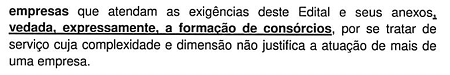 SITE: https://prefeitura.pbh.gov.br/obras-e-infraestrutura/licitacao/regime-diferenciado-de-contratacao-054-2021 OBSERVAÇÕES: OBTENÇÃO DO EDITAL: O edital e seus anexos encontram-se disponíveis para acesso dos interessados no site da PBH, no link licitações e editais (https://prefeitura.pbh.gov.br/licitacoes) e no Portal de Compras do Governo Federal (https://comprasgovernamentais.gov.br - CONSULTAS DE CARÁTER TÉCNICO OU LEGAL E IMPUGNAÇÕES: CONFORME ITEM 5 DO EDITAL. RECEBIMENTO DOS DOCUMENTOS DE HABILITAÇÃO: APENAS DA LICITANTE VENCEDORA, MEDIANTE CONVOCAÇÃO EM MEIO ELETRÔNICO. REFERÊNCIA DE TEMPO: HORÁRIO DE BRASÍLIA.SITE: https://prefeitura.pbh.gov.br/obras-e-infraestrutura/licitacao/regime-diferenciado-de-contratacao-054-2021 OBSERVAÇÕES: OBTENÇÃO DO EDITAL: O edital e seus anexos encontram-se disponíveis para acesso dos interessados no site da PBH, no link licitações e editais (https://prefeitura.pbh.gov.br/licitacoes) e no Portal de Compras do Governo Federal (https://comprasgovernamentais.gov.br - CONSULTAS DE CARÁTER TÉCNICO OU LEGAL E IMPUGNAÇÕES: CONFORME ITEM 5 DO EDITAL. RECEBIMENTO DOS DOCUMENTOS DE HABILITAÇÃO: APENAS DA LICITANTE VENCEDORA, MEDIANTE CONVOCAÇÃO EM MEIO ELETRÔNICO. REFERÊNCIA DE TEMPO: HORÁRIO DE BRASÍLIA.SITE: https://prefeitura.pbh.gov.br/obras-e-infraestrutura/licitacao/regime-diferenciado-de-contratacao-054-2021 OBSERVAÇÕES: OBTENÇÃO DO EDITAL: O edital e seus anexos encontram-se disponíveis para acesso dos interessados no site da PBH, no link licitações e editais (https://prefeitura.pbh.gov.br/licitacoes) e no Portal de Compras do Governo Federal (https://comprasgovernamentais.gov.br - CONSULTAS DE CARÁTER TÉCNICO OU LEGAL E IMPUGNAÇÕES: CONFORME ITEM 5 DO EDITAL. RECEBIMENTO DOS DOCUMENTOS DE HABILITAÇÃO: APENAS DA LICITANTE VENCEDORA, MEDIANTE CONVOCAÇÃO EM MEIO ELETRÔNICO. REFERÊNCIA DE TEMPO: HORÁRIO DE BRASÍLIA.SITE: https://prefeitura.pbh.gov.br/obras-e-infraestrutura/licitacao/regime-diferenciado-de-contratacao-054-2021 OBSERVAÇÕES: OBTENÇÃO DO EDITAL: O edital e seus anexos encontram-se disponíveis para acesso dos interessados no site da PBH, no link licitações e editais (https://prefeitura.pbh.gov.br/licitacoes) e no Portal de Compras do Governo Federal (https://comprasgovernamentais.gov.br - CONSULTAS DE CARÁTER TÉCNICO OU LEGAL E IMPUGNAÇÕES: CONFORME ITEM 5 DO EDITAL. RECEBIMENTO DOS DOCUMENTOS DE HABILITAÇÃO: APENAS DA LICITANTE VENCEDORA, MEDIANTE CONVOCAÇÃO EM MEIO ELETRÔNICO. REFERÊNCIA DE TEMPO: HORÁRIO DE BRASÍLIA.SITE: https://prefeitura.pbh.gov.br/obras-e-infraestrutura/licitacao/regime-diferenciado-de-contratacao-054-2021 